		Zoom in Case Study: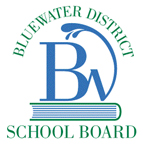 A Refugee Crisis in AfricaDarfurDarfur is an isolated region in North Africa, and the scene of a devastating humanitarian crisis;At least 400,000 people died between 2003 and 2007;2.5 million have been forced to migrate;Most have moved to refugee camps in Chad.Darfur CrisisIs complicated, with racial, environmental, and political roots;Both Arab and Non-Arab peoples live in Sudan;Long history between these groups;Darfur has suffered from decades of drought and famine;Conflict was created over the remaining water sources.Rebel GroupsIn 2003, rebel groups in Darfur declared independence from Sudan;Stated government was oppressing non-Arab peoples;The government replied with army and air force attacks on rebel villages;The government has also been accused of supplying weapons to Janjaweed fighters, who attack non-Arab villages and refugee camps.ConclusionThe United States government has called their actions genocide;International aid workers have been killed, and food and medical supplies stolen;However, the United Nations has been slow to take action because the Sudanese government denies any connection with the Janjaweed;A small African peacekeeping mission was attempted with little success;Full UN involvement came in June 2007, and many felt it came much too late.